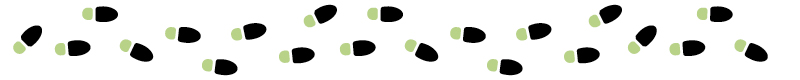 GROEPSSTARTWANDELINGDonderdag 3 mei 2018 om 14.30uVoor IEDEREEN toegankelijk!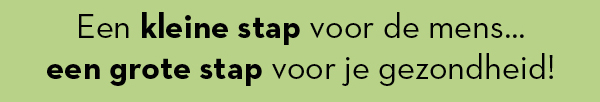 Veurne doet mee! De Stappenclash… Wij dagen u uit! Wandel mee en ontdek ons nieuwe woonzorgwandelpad! Begeleide wandeling met onderweg uitleg over aanpassingen,aangevraagd door de seniorenraad. Iedereen ontvangt bij start een stappenteller.Burgemeester Peter Roose en schepen van welzijn Anja Pilet stappen mee!Dé ideale wandeling voor ouderen.2 KM (met de mogelijkheid tot kortere weg)Vanaf 14u 	Ontvangst in cafetaria van DC De Zonnebloem14u15 		Verdelen van de stappentellers14u30  		Start wandeling15u30		Teruggeven van de stappenteller en gratis koffieInschrijven kan tot en met vrijdag 27/04/2018Aan de balie 	DC De Zonnebloem,
Zuidstraat 67, 8630 Veurne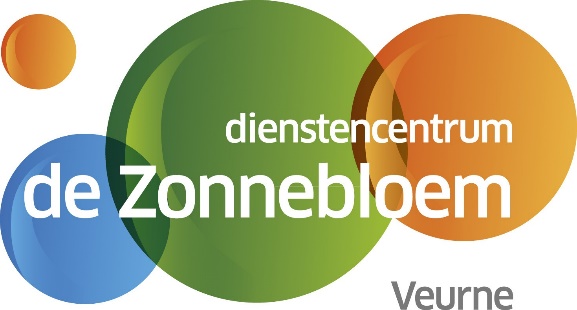 								Telefonisch 		058315 778 								Via mail 			zonnebloem@ocmw-veurne.be